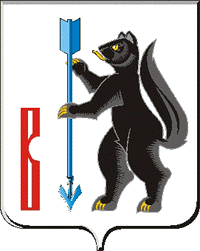 АДМИНИСТРАЦИЯГОРОДСКОГО ОКРУГА ВЕРХОТУРСКИЙР А С П О Р Я Ж Е Н И Еот 04.04.2016 г. № 86г. Верхотурье   О создании постоянной комиссии по вопросам рекультивации земельВ соответствии со статьями 11 и 72 Земельного кодекса Российской Федерации, пунктом 14 Основного положения «О рекультивации земель, снятии, сохранении и рациональном использовании плодородного слоя почвы», утвержденного Приказом Минприроды Российской Федерации и Роскомзема от 22 декабря 1995г. № 525/67, в целях организации приемки (передачи) рекультивируемых земель, а  также для рассмотрения других вопросов, связанных с восстановлением  нарушенных земель на территории Верхотурского района, руководствуясь статьей 26 Устава городского округа Верхотурский:1. Создать Постоянную комиссию по вопросам рекультивации земель в Верхотурском районе в составе:Председатель комиссии: 	2. Признать утратившими силу распоряжения Администрации городского округа Верхотурский:	от  17.12.2014 г. № 576 «О создании постоянной комиссии по вопросам рекультивации земель»;	от 03.02.2016г. № 26 «О внесении изменений в распоряжение Администрации городского округа Верхотурский  от 17.12.2014 г. № 576 «О создании постоянной комиссии по вопросам рекультивации земель».	3. Опубликовать настоящее распоряжение в информационном бюллетене «Верхотурская неделя» и разместить на официальном сайте городского округа Верхотурский.	4. Контроль исполнения настоящего распоряжения оставляю за собой. И.о. главы Администрации городского округа Верхотурский                                                          А.В.Храмцов	Храмцов А.В.        - заместитель главы Администрации городского округа Верхотурский по жилищно-коммунальному хозяйству; Члены комиссии:Члены комиссии:Литовских Л.Ю.- начальник отдела архитектуры и градостроительства Администрации городского округа Верхотурский;Лумпова Е.С.       - председатель комитета по управлению муниципальным                                                                     имуществом Администрации городского округа         Верхотурский;Терехов С.И.        - начальник отдела по делам ГО и ЧС Администрации      городского округа Верхотурский;Синодская Т.В.    - эколог МКУ «Служба заказчика» городского округа Верхотурский;Везденев П.С.- директор Государственного казенного учреждения Свердловской области «Верхотурское лесничество», (по согласованию).